Hallowe’en NewsletterToday we finish week 8 of the pupils return to school.  It has been different but very successful thanks to a lot of hard work by our Board of Management, parents, pupils and staff.  I want firstly to thank all the boys and girls for their efforts, good behaviour, good humour and sense of fun since we returned on August 31st.  They have adapted so well to all our new procedures and have complied with all the new regulations to ensure their safety .You, the parents, have played a huge role also in the safe return to school for your children.  Again I thank you for your cooperation with new routines and for your following all the guidelines that we sent to you all back in August.  Thirdly, the staff of Scoil Treasa- all 37- has done an amazing job and I wish to publicly thank them all for this work.   Teachers, SNAs, Margaret, Anton, Gerry, our cleaner, Debbie, the lollipop lady.Finally our Board of Management and Parents’ Association work away in the background ensuring our school keeps up the high standards set since we opened back in 1977.  They all deserve our gratitude too.Ms McMullan will start her maternity leave on Monday  2nd November.  We wish her well and welcome Ms Ó Tuama, who will take over her teaching duties.Our attendance figures for October have been great – 95.4%.   In present circumstances this is highly commendable.On Thursday October 15th we had a visit from our School Inspector, Eileen O’ Sullivan.  She spent three hours in the school, talking to staff and pupils.  The purpose of the visit was to ascertain if we were, as a school, adhering to Department of Education Guidelines.  I am happy to report that we were compliant with all 30 areas covered by the report.  She spoke with pupils in 9 classes and was very impressed with their response to the new ways in the classrooms and their work ethic  Well done to allWe will be in touch in early November to inform you all about how and when our Parent – Teacher Meetings will take place this year.  Obviously we will be unable to hold face to face meetings at present. If you have any concern about your child’s schooling we can arrange phone calls etc.  Please let us know in the office 4513141.Next term starts on Monday 2nd November  until Tuesday December 22nd  ( 7 weeks)On a sad note!   We have had incidences of vandalism most weekends since our return to school.  These happen at the back wall on the yard at the back of the school at weekends. Young people climb the fence and gather, drinking, drugs involved etc. Most Monday mornings we spend an hour or more collecting bottles, cans, broken glass cigarette butts, litter, etc.  At times we worry for the safety of the pupils with broken glass etc. in the grass areas.  To try resolve  the problem we have installed new lighting, security cameras and signs.  I have been in touch with Rathfarnham Garda Station.  They have sent the squad car up.  The offenders disperse and return once the Gardaí have left.  It is costing us money which we should be spending on educational material for your children.  It also hurts me to say, but many of these people are past pupils and some as young as 14 years of age.  How can you help?If you notice people in the school grounds ring Rathfarnham Gard Station -6666500Pat Tarrant, our Community Garda, is around on his bike- talk to him about any incidents If you are the parent of young teenagers, please tell them this is happening in our schoolWatch out for fireworks etc. over Hallowe’enThank you again and enjoy the break as much as you can.  Today was great fun in school and we were delighted to celebrate in all our costumes.  Keep safeI will be in touch in November with any more updatesGerard O’ MearaPrincipal23/10/2020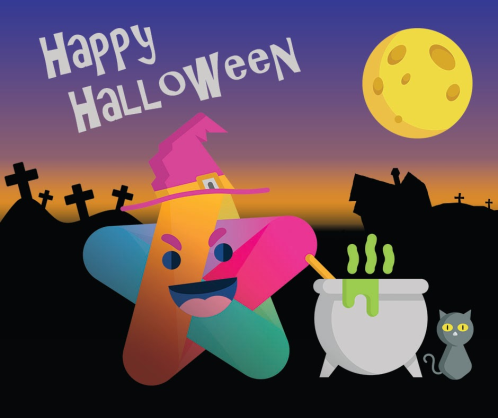 